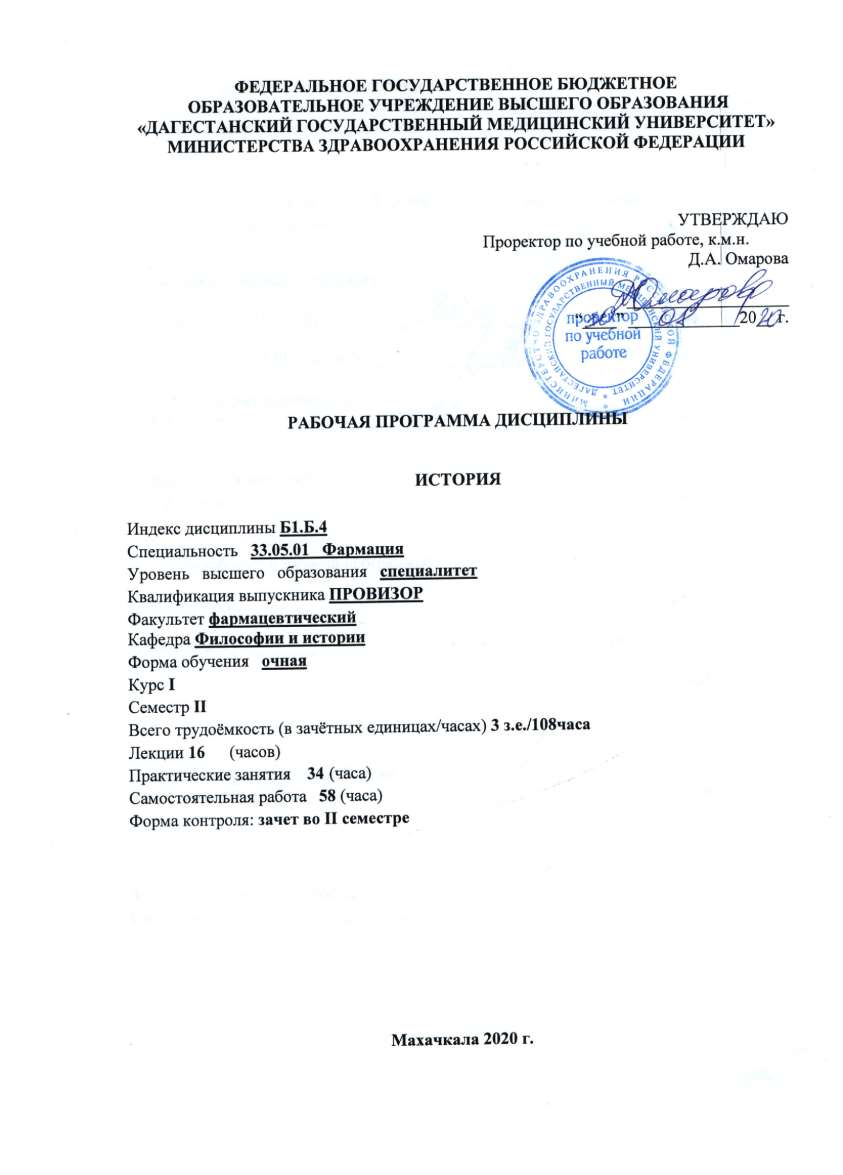 Индекс дисциплины Б1.О.06Специальность 33.05.01 ФармацияУровень высшего образования   специалитет Квалификация выпускника провизорФакультет фармацевтическийКафедра Философии и историиФорма обучения очнаяКурс IСеместр IIВсего трудоёмкость – 3 з.е./108 часовЛекции – 16 часовПрактические занятия – 34 часаСамостоятельная работа – 58	часовФорма контроля: зачет в II семестреМахачкала 2020 г.2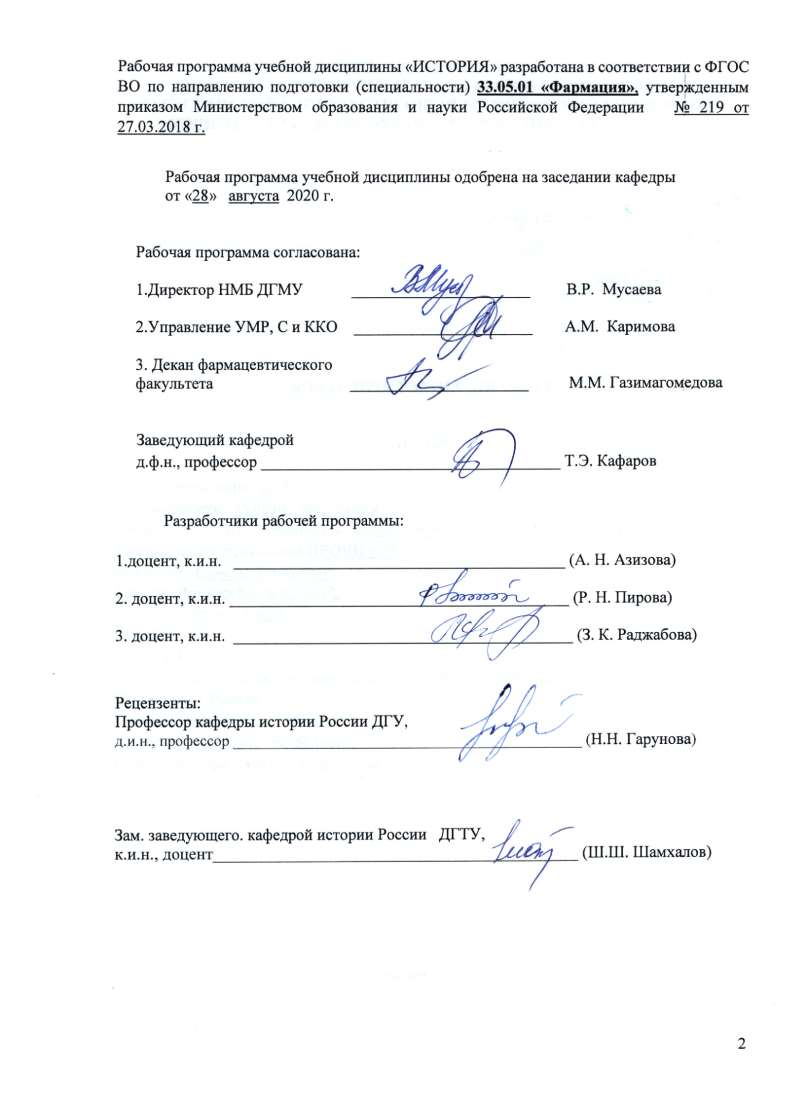 1.ЦЕЛИ И ЗАДАЧИ ОСВОЕНИЯ ДИСЦИПЛИНЫ «ИСТОРИЯ»Целями освоения учебной дисциплины «История» являются:- расширение и углубление знаний студентов в области Отечественной и мировой истории, развитие аналитического мышления, навыков публичных выступлений и дискуссий Настоящая рабочая программа предусматривает использование модульной технологии обучения с реализацией компетентностного подхода в преподавании Истории. Это позволит сформировать ключевые (базовые, универсальные) и профессиональные компетенции, т. е. готовность студентов использовать усвоенные знания, умения и навыки, а также способы деятельности для решения практических и теоретических проблем, проблем, возникающих в результате их профессиональной деятельности. Усвоение студентом базовых компетенций делает возможным на их основе формирование профессиональных компетенций специалиста с высокими морально-нравственными принципами.Задачи дисциплины:- подготовка студентов к личностной ориентации в современном мире, к свободному выбору своих мировоззренческих позиций и развитию творческих способностей;- углубление и систематизация исторических знаний;-формирование аналитического мышления, позволяющего выявлять сущность стержневых событий истории и отношения между ними;-обучение	студентов	самостоятельности	и	критичности	при	оценке	различных интерпретаций событий отечественной истории.II. ПЛАНИРУЕМЫЕ РЕЗУЛЬТАТЫ ОБУЧЕНИЯ ПО ДИСЦИПЛИНЕФормируемые в процессе изучения дисциплины компетенции ФГОС 3++ Наименование категории компетенци и1	2Универсаль	УК-5: способность анализировать и учитывать разнообразие культур в ные                                              процессе межкультурного взаимодействия.компетенци	ИД-1 УК-5: Интерпретирует историю России в контексте мирового и              исторического развития.ИД- 2 УК-5: Анализирует важнейшие идеологические и ценностные системы, сформировавшиеся в ходе исторического развития; обосновывает актуальность их использования при социальном и профессиональном взаимодействии.III.	МЕСТО	УЧЕБНОЙ	ДИСЦИПЛИНЫ	В	СТРУКТУРЕ ОБРАЗОВАТЕЛЬНОЙ ПРОГРАММЫДисциплина «История» относится к базовой части Б1 учебного плана по специальности 33.05.01 – «Фармация». Материал дисциплины опирается на ранее приобретенные студентами знания и навыки по Правоведению, Экономике.3Разделы дисциплины «История» Наименование разделовРоссия с древнейших времен до конца XIX века.Советское государство (1917-1991 гг.)Постсоветское развитие России.Междисциплинарные	связи	с	обеспечиваемыми	(последующими)дисциплинамиНаименование обеспечиваемых (последующих) дисциплинИстория МедициныСем естрОК-1	ОК-23ОК-3	ОК-5	ОК-8	ОПК-3	ОПК-4	ОПК-5+	+Философия	4	+	+	+Социология	3	+	+	+Психология	7	+	+	+	+IV. ОБЪЕМ ДИСЦИПЛИНЫ И ВИДЫ УЧЕБНОЙ РАБОТЫОбщая трудоемкость дисциплины составляет 3 зачетные единицыВид учебной работы                                 Всего часовКонтактная работа обучающихся с преподавателемАудиторные занятия (всего)		50 В том числе:Лекции (Л)	16Практические занятия (ПЗ)Семестры № 1	№25016Клинические практические занятия (КПЗ)Семинары (С)	34	34 Лабораторные занятия (ЛЗ)Внеаудиторная работа (всего), в т. ч.: Групповые, индивидуальные консультации** Индивидуальная работа с обучающимсяСамостоятельная работа обучающегося (СРО)	58	584Реферат Конспектирование текстаРешение ситуационных задачВид промежуточной аттестацииВ том числе:6	6зачет	зачетОбщая трудоёмкость:часовзачетных единиц108	1083	3V. СОДЕРЖАНИЕ РАБОЧЕЙ ПРОГРАММЫ ДИСЦИПЛИНЫ5.1. Разделы дисциплины и компетенции, которые формируются при их изучении№	Наименован раздел       ие разделаа	дисциплины (модуля)1	21.	Раздел 1. Россия с древнейших времен до конца XIX века.2.	Раздел 2. Советское государство (1917-1991 гг.)3.	Раздел 3. Постсоветско е развитие России.Содержание раздела3Образование Киевской Руси.	Его	социально-экономический	и	политический	строй. Образование          и          укрепление          русского централизованного государства (XIV-XVII вв.). Становление абсолютной монархии. Россия в период капиталистического развития. Россия в конце XIX - нач. XX вв. Вступление России в эпоху империализмаСоветская Россия в 1917-1922 гг. Социально-экономическое и политическое преобразование в стране в 30-е годы. СССР в период Великой Отечественной войны. СССР в послевоенный период (1945-1953 гг.). Развитие советского общества в	50-80	гг.	Начало	перестройки,	попытка реформирования	политической власти. Распад СССР (1985-1991 гг.)Постсоветское развитие России (1991-2021 гг.).Код контрол ируемой компете нции (или ее части) 4УК-5УК-5УК-55.2. Разделы дисциплины и трудоемкость по видам учебной работыНаименование раздела дисциплины	Виды учебной работы, час.	Всего5№ разделааудиторнаяЛ	ПЗ С ЛЗвнеаудиторная	час.СРО1.	Россия с древнейших времен до	6	16	24	46 конца XIX века.2.	Советское государство (1917-1991	8	16	31	55 гг.)3.	Постсоветское развитие России.	2	2	3	7 ИТОГО:	16 34                               58               1085.3. Тематический план лекцийСемес	Раздел тр№      дисциплиныразде ла1.	Раздел 1. Россия с древнейших времен до конца XIX века2.	Раздел 2. Советское государство (1917-1991 гг.)Тематика лекцийЛ 1. Образование Киевской Руси.Его социально-экономический и политический стройЛ 2. Образование и укрепление русского централизованного государства (XIV-XVII вв.).Л.3. Становление абсолютной монархии. Россия в период капиталистического развития.Л.4. Россия в период капиталистического развития. Россия в конце XIX - нач. XX вв. Вступление России в эпоху империализма.Итого:Л.1. Советская Россия в 1917-1922 гг. Советская Россия в 1917-1922 гг.Л.2 Социально-экономическое и политическое преобразование в стране в 30-е годы.Л 3 СССР в период Великой Отечественной войны. СССР в послевоенный период (1945-1953 гг.)Л 4. Развитие советского общества в 50-80 гг. Начало перестройки, попытка реформирования	политической власти. Распад СССР (1985-1991 гг.).Итого:Семестр№ 22222822263.	Раздел	3.	Л.1. Постсоветское развитие России (1991-2021 гг.)	2 Постсоветское развитие РоссииИтого:	2 Итого:                                                                                                              1665.4.	Тематический план практических занятий№	Раздел	Тематика практических занятий	Формы раз-	дисциплины                                (семинаров)                                    текущего дела                                                                                                                  контроля *1.	Раздел 1.	1.Образование Киевской Руси.	Его Устный опрос,Россия с	социально-экономический	и тестирование древнейш	политический строй.их времен	2. Образование и укрепление русского Устный опрос,до конца	централизованного государства (XIV- тестирование XIX века	XVII вв.).3. Становление абсолютной монархии	Устный опрос, тестирование4. Россия в период капиталистического	Устный опрос,развития.	тестирование5.Россия в конце XIX - нач. XX вв.	Устный опрос,Вступление России в эпоху	тестирование империализмаИТОГО2.	Раздел 2.	1. Советская Россия в 1917-1922 гг.	Устный опрос, тестированиегосударств  политическое преобразование в стране   Устный опрос,1991 гг.)	ОСССРвеннв й во период	Великой	Устный опрос,реферат4. СССР в послевоенный период (1945-	Устный опрос, тестирование5. Развитие советского общества в 50-80 гг.	Устный опрос, тестирование6.	Начало	перестройки,	попытка Устный опрос,реформирования	политической	тестирование	                         власти. Распад СССР (1985-1991 гг.)	ИТОГО:7. Постсоветское развитие России (1991-	Устный опрос,Постсовет	2021 гг.)	тестирование скоеразвитие РоссииИТОГО: ВСЕГО:Количество часов в семестре№ 2 4244216 ч. 22424216 ч. 22ч. 34 ч.5. 5. Лабораторный практикум не предусмотрен5.6. Учебно-методическое обеспечение для самостоятельной работы по дисциплине «История»5.6.1. Самостоятельная работа обучающегося по дисциплине7№	Раздел п/п      дисциплины1.Раздел 1. Россия с древнейших времен до конца XIX века2.Раздел 2. Советское государство (1917-1991 гг.).Раздел 3. Постсоветс кое развитиеРоссииНаименование работПодготовка к практическим занятиям. Изучения учебной литературы. Решение ситуационных задач.Изучения учебной и научной литературы. Подготовка к тестированию.Подготовка рефератов.Работа	с	электронными	образовательными ресурсами,      размещенными      в	элетронной-информационной системе ДГМУ.Подготовка к практическим занятиям. Изучения учебной литературы. Решение ситуационных задач.Изучения учебной и научной литературы. Подготовка к тестированию.Подготовка рефератов.Работа	с	электронными	образовательными ресурсами,      размещенными      в	элетронной-информационной системе ДГМУ.Подготовка к контрольной работе. Изучения учебной литературы. Решение ситуационных задач.Работа	с	электронными	образовательными ресурсами,      размещенными      в	элетронной-информационной системе ДГМУ.Трудо-емкость (час) 24313Формы контроляУстный опрос, Тестирование РефератУстный опрос, Тестирование РефератУстный опрос, Тестирование РефератИТОГО :	585.6.2. Тематика реферативных работ Коды контролируемых компетенций: УК-56 ч.Раздел 1. Россия с древнейших времен до конца XIX века1. Взгляды М.В. Ломоносова на историческое развитие России. 2. Теории возникновения Древнерусского государства.3. Внешняя политика Древней Руси. 4. Личность князя Ярослава Мудрого.5. Русские земли и княжества в период феодально-политической раздробленности. 6. Борьба Новгорода с немецко-шведскими рыцарями.7. Исторический портрет Александр Невский.8. Великий князь Московский Дмитрий Иванович Донской. 9. Иван III – великий государь всея Руси.10. Анализ реформ Ивана IV Васильевича. 11. Сущность политики опричнины.12. Исторический портрет Ивана Грозного. 13. Смутное время на Руси.14. Исторический портрет Бориса Годунова 15. Исторические портреты Лжедмитрия I и II. 16. Петр I – реформатор или тиран?17. Сущность и значение петровских реформ.818. Внешняя политика Петра Великого.19. Дворцовые перевороты в России: влияние фаворитизма. 20. «Просвещенный абсолютизм» в России в XVIII веке. 21. Эпоха Екатерины Великой.22. Крестьянская война под руководством Е. Пугачева и ее особенности. 23. Александр I и тенденции к либеральной политике.24. Восстание декабристов 14 декабря 1825 года.25. Сравнительный анализ внешней политики Павла I и Александра I. 26. Россия и наполеоновские войны конца XVIII – начала XIX века. 27. Николай I.28. Внешняя политика XIX века.29. Александр II. Реформы и их прогрессивное значение. 30. Политика контрреформ Александра III.Раздел 2. Советское государство (1917-1991 гг.) 31. Русско – японская война 1904 – 1905 гг. 32. Первая русская революция 1905-1907 гг.33. Столыпинская аграрная реформа. Её сущность и итоги. 34. Участие России в I мировой войне. Итоги и уроки.35. Особенности Февральской революции 1917 года.36. Октябрьский переворот 1917 года. Установление Советской власти в России.37. Первые декреты Советской власти и I Конституция РСФСР. Политика «военного коммунизма».38. Гражданская война в России: ход, итоги и уроки.39. Иностранная военная интервенция в России: причины и итоги. 40. Причины победы большевиков в гражданской войне.41. Образование СССР и принятие I Конституция СССР. 42. Основные направления НЭПа.43. Индустриализация и коллективизация в СССР.44. СССР в системе международных отношений в 1920 – 1930-х годах. 45. Начало Великой Отечественной войны. Битва за Москву.46. Военные кампании 1942-1943 гг. Сталинградская битва. Курская битва. 47. Освободительная миссия Советской Армии. Берлинская операция.48. Послевоенное восстановление и развитие СССР.5.6.3. Методические указания для обучающихся по освоению дисциплины «Методические рекомендации для студента» в виде приложения к рабочейпрограмме дисциплины «История» прилагаются.VI. ОЦЕНОЧНЫЕ СРЕДСТВА ДЛЯ ТЕКУЩЕГО КОНТРОЛЯ УСПЕВАЕМОСТИ И ПРОМЕЖУТОЧНОЙ АТТЕСТАЦИИ ПО ИТОГАМ ОСВОЕНИЯ ДИСЦИПЛИНЫ6.1. Текущий контроль успеваемости6.1.1. Перечень компетенций с указанием этапов их формирования в процессе освоения рабочей программы дисциплины№	Наименование раздела дисциплины разделаКод	Формы контроля контролируемой91	21.	Образование	Киевской	Руси.	Его социально-экономический                          и политический строй2.	 Образование и укрепление русского централизованного государства (XIV-XVII вв.).3.	Становление абсолютной монархии.4.	Россия в период капиталистического развития.5.	Россия в конце XIX - нач. XX вв. Вступление	России	в	эпоху империализма6.	Советская Россия в 1917-1922 гг.7.	Социально-экономическое	и политическое преобразование в стране в 30-е годы8.	СССР	в	период	Великой Отечественной войны.9.	СССР в послевоенный период (1945-1953 гг.)10.	Развитие советского общества в 50-80 гг.11.	 Начало	перестройки,	попытка реформирования	политической власти. Распад СССР (1985-1991 гг.).12.	Постсоветское развитие России (1991-2021 гг.)компетенции (или ее части) 3УК-5УК-5УК-5 УК-5УК-5УК-5 УК-5УК-5УК-5УК-5УК-5УК-54Т, СЗ, С, РТ, СЗ, С, РТ, СЗ, С, Р Т, СЗ, С, РТ, СЗ, С, РТ, СЗ, С, Р Т, СЗ, С, РТ, СЗ, С, РТ, СЗ, С, РТ, СЗ, С, РТ, СЗ, С, РТ, СЗ, С, Р6.1.2. КАРТА КОМПЕТЕНЦИЙ ОБУЧАЮЩЕГОСЯ, ФОРМИРУЕМЫЕВ РЕЗУЛЬТАТЕ	СОБЕСЕДОВАНИЯ ПО КОНТРОЛЬНЫМ ВОПРОСАМТема занятия №1. Образование Киевской Руси. Его социально-экономический и политический стройКоды контролируемых компетенций: УК-51. Что изучает предмет «Отечественная История»? 2. Каких русских ученых, историков вы знаете?3. Назовите основные виды источников сведений о прошлом человечества 4. Какие концепции исторического развития человечества вы знаете?5. Перечислите основные методологические принципы исторической науки?6. В	чем заключается воспитательная,	социальная,	познавательная,	практическая	функция исторической науки?7. Назовите факторы, определяющие самобытность отечественной истории?8. На каких источниках основано изучение ранней истории восточных славян и в чем состоит их особенности?9. Охарактеризуйте основные версии расселения восточных славян?1010. Перечислите предпосылки образования государства у восточных славян, что вы знаете о норманнской теории?11. Какова роль варягов в образовании Древнерусского государстваКритерии оценки текущего контроля успеваемости (собеседование по контрольным вопросам):«Отлично»:Студент имеет глубокие знания учебного материала, сформулировал полный и правильный ответ на вопросы темы занятия, с соблюдением логики изложения материала, показывает усвоение взаимосвязи основных понятий, используемых в работе, смог ответить на все уточняющие и дополнительные вопросы. Студент демонстрирует знания теоретического и практического материала по теме занятия.«Хорошо»:Студент показал знание учебного материала, усвоил основную литературу, смог ответить почти полно на все заданные дополнительные и уточняющие вопросы. Студент демонстрирует знания теоретического и практического материала по теме занятия, допуская незначительные неточности.«Удовлетворительно»:Студент в целом освоил учебный материал занятия, ответил не на все уточняющие и дополнительные вопросы. Студент затрудняется с правильной оценкой предложенного вопроса, даёт неполный ответ, требующий наводящих вопросов преподавателя.«Неудовлетворительно»:Студент имеет существенные пробелы в знаниях основного учебного материала по теме занятия, полностью не раскрыл содержание вопросов, не смог ответить на уточняющие и дополнительные вопросы. Студент даёт неверную оценку ситуации, неправильно выбирает алгоритм действий. Неудовлетворительная оценка выставляется студенту, отказавшемуся отвечать на вопросы темы занятия.ТЕСТИРОВАНИЕРаздел 2. Советское государство (1917-1991 гг.)Коды контролируемых компетенций: УК-5.УК-5: Способность	анализировать основные этапы и закономерности исторического развития общества для формирования гражданской позиции.Эти задания состоят из вопроса и четырех ответов к нему, из которых только один необходимо выбрать правильный верный1. Какой из указываемых ниже принципов применяется при изучении Отечественной истории? ! принцип больших чисел;! принцип альтернативности; ! принцип равновесия.2. Как называется наиболее полный из источников ,освещающих историю Древней Руси? ! Новгородская первая летопись;! «Повесть временных лет»; ! Остромирово Евангелие.3.Назовите науку, которая помогает лучше изучить историю? ! архитектоника;! археография; ! биогеография.4. К какой языковой общности принадлежат славяне? ! тюркской;11! индоевропейской; ! уральской.5. Существует ли взаимосвязь (и какая) между способом земледелия и социальным развитием восточных славян УШ-1X вв.?! взаимосвязи нет;! подсечный способ – более прогрессивный; ! более прогрессивно пашенное земледелие.6.Какое из перечисленных событий произошло раньше всех других? ! крещение Руси;! принятие «Русской Правды»; ! великое переселение народов;! необходимость отпора внешним врагам.7. Свод законов Древней Руси назывался: ! «Русская Правда»;! «Соборное Уложение»; ! «Стоглав»;! «Судебник».8. Какое из перечисленных событий произошло раньше всех других? ! Невская битва;! крещение Руси;! присоединение Астраханского княжества к России; ! Куликовская битва.9. С каким событием в истории Руси связано начало династии Рюриковичей? ! призванием варягов;! походом на Киев князя Олега; ! крещением Руси;! созданием «Русской Правды».10. Установление в Древней Руси новой системы сбора дани: «уроков», «погостов», вместо «полюдья» было результатом:! деятельности княгини Ольги; ! принятия «Русской правды»;! принятия «Устава» Владимира Мономаха; ! походов князя Святослава.11. Обедневший крестьянин, нанимавшийся на работу к разбогатевшему односельчанину, во второй половине XIX в. назывался:! посессионным; ! кулаком;! батраком;! приписным.12. В каком году в России отменили крепостное право? ! 1859 г.;! 1861 г.; ! 1874 г.; ! 1881 г.13 . В Крымской войне 1853 – 1856 гг. Россия противостояла государствам: ! Пруссия, Венгрия, Англия;! Персия, Турция, Англия;! Турция, Англия, Франция; ! Франция, Персия, Греция.14. Манифест 19 февраля 1861 г. об отмене крепостного права и «Положение о крестьянах, выходящих из крепостной зависимости» подписал:12! Александр I; ! Николай I;! Александр II; ! Николай II.15. Завершивший Русско-турецкую войну Берлинский конгресс, на котором России удалось отстоять независимость Черногории, автономии Северной Болгарии, состоялся в:! 1815 г.; ! 1856 г.;! 1878 г.; ! 1905 г.16.Причина, по которой из страны была выслана большая группа представителей интеллигенции: ! открытое неприятие ими нравственных принципов большевизма;! создание ими разветвленной сети антисоветских организаций; ! резкая критика НЭПа.17. Что из названного относилось к достижениям науки и техники в середине 1950-х – середине 1960-х гг.?!запуск первого искусственного спутника Земли;! совместный советско-американский космический полет; ! создание международной космической станции;! запуск советской космической станции «Мир».1 8. В годы Великой Отечественной войны вся полнота власти в советской стране была сосредоточена в Государственном Комитете Обороны, который возглавлял:! Г.К. Жуков; ! И.В. Сталин;! К.К. Рокоссовский; ! С.К. Тимошенко.19. В каком году произошли следующие события – испытание первой в СССР атомной бомбы, создание Совета Экономической Взаимопомощи?! 1945 г.; ! 1949 г.; ! 1955 г.; ! 1964 г.20. Какое понятие стало символическим обозначением разделения капиталистического и социалистического мира в период «холодной войны»?! «новый мировой порядок»; ! «ядерный щит»;! «невидимый фронт»; ! «железный занавес».Критерии оценки текущего контроля успеваемости (тестирование): «Отлично»: 	100-90%«Хорошо»:	 89-70%«Удовлетворительно»:  69-51% «Неудовлетворительно»: 	<50%РЕФЕРАТ Коды контролируемых компетенций: УК-5Темы рефератов:1.Взгляды М.В. Ломоносова на историческое развитие России. 2.Теории возникновения Древнерусского государства. 3.Внешняя политика Древней Руси.4.Личность князя Ярослава Мудрого.135.Русские земли и княжества в период феодально-политической раздробленности. 6.Борьба Новгорода с немецко-шведскими рыцарями.7.Исторический портрет Александр Невский.8.Великий князь Московский Дмитрий Иванович Донской. 9.Иван III – великий государь всея Руси.10.Анализ реформ Ивана IV Васильевича. 11.Сущность политики опричнины. 12.Исторический портрет Ивана Грозного. 13.Смутное время на Руси. 14.Исторический портрет Бориса Годунова15.Исторические портреты Лжедмитрия I и II.Критерии оценки текущего контроля (реферат): •	Новизна реферированного текста: макс. – 20 баллов;•	Степень раскрытия сущности проблемы: макс. – 30 баллов; •	Обоснованность выбора источников: макс. – 20 баллов;•	Соблюдение требований к оформлению: макс. – 15 баллов; •	Грамотность: макс. – 15 баллов.Оценивание реферата:Реферат оценивается по 100 балльной шкале, балы переводятся в оценки успеваемости следующим образом (баллы учитываются в процессе текущей оценки знаний программного материала):86 – 100 баллов – «отлично»; 70 – 75 баллов – «хорошо»;51 – 69 баллов – «удовлетворительно;мене 51 балла – «неудовлетворительно».СОБЕСЕДОВАНИ	ПО	КОНТРОЛЬНЫМ	ВОПРОСАМ	ДЛЯ ПРОМЕЖУТОЧНОЙ АТТЕСТАЦИИКоды контролируемых компетенций: УК-51.	Норманнская и анти норманнская теории образования Древнерусского государства.2.	Образование Древнерусского государства.3.	Принятие христианства на Руси и его значение. 4.	Феодальная раздробленность Киевской Руси.5.	Монголо-татарское нашествие и его последствия. 6.	Борьба Руси с крестоносцами.7.	Объединения русских земель вокруг Москвы. Куликовская битва.8.	Образование Российского государства. Падение монголо-татарского ига. 9.	Реформы 40 – 50 гг. XVI века. Установление царской власти.10.	Опричнина Ивана IV: сущность и последствия. 11.	Внешняя политика Ивана IV.12.	« Смутное время»: причины, последствия.13.	Польская интервенция в Россию 1611 – 12 гг. Первое и второе ополчение. 14.	Внешняя политика России начала XVII века.1415.	Российское государство в XVII веке.Критерии оценки текущего контроля успеваемости (собеседование по контрольным вопросам):«Отлично»:Студент имеет глубокие знания учебного материала по теме практического занятия, сформулировал полный и правильный ответ на вопросы темы занятия, с соблюдением логики изложения материала, показывает усвоение взаимосвязи основных понятий, используемых в работе, смог ответить на все уточняющие и дополнительные вопросы. Студент демонстрирует знания теоретического и практического материала по теме занятия.«Хорошо»:Студент показал знание учебного материала, усвоил основную литературу, смог ответить почти полно на все заданные дополнительные и уточняющие вопросы. Студент демонстрирует знания теоретического и практического материала по теме занятия, допуская незначительные неточности.«Удовлетворительно»:Студент в целом освоил материал практического занятия, ответил не на все уточняющие и дополнительные вопросы. Студент затрудняется с правильной оценкой предложенной	задачи,	даёт	неполный	ответ,	требующий	наводящих	вопросов преподавателя.«Неудовлетворительно»:Студент имеет существенные пробелы в знаниях основного учебного материала практического занятия, полностью не раскрыл содержание вопросов, не смог ответить на уточняющие и дополнительные вопросы. Студент даёт неверную оценку ситуации, неправильно выбирает алгоритм действий. Неудовлетворительная оценка выставляется студенту, отказавшемуся отвечать на вопросы темы практического занятия.СИТУАЦИОННЫЕ ЗАДАЧИ ПО ДИСЦИПЛИНЕКоды контролируемых компетенций: УК-5Задача 1. К какому веку относится этот документ? Укажите его название. Кем он был подписан?Из исторического источника «Понеже по воле всемогущего Бога и по общему желанию российского народа мы по преставлению всепресветлейшего державнейшего Великого государя Петра Второго, императора и самодержца всероссийского, нашего любезнейшего государя племянника, императорский всероссийский престол восприяли… того ради, чрез сие наикрепчайшее обещаемся, что и наиглавнейшее мое попечение и старание будет не только о содержании, но и крайнем и всевозможном распространении православные нашея веры греческого исповедания, так ожде, по приятии короны российской, в супружество во всю мою жизнь не вступать и наследника, ни при себе, ни по себе никого не определять. Еще обещаемся, что понеже целость и благополучие всякого государства от благих советов состоит, того ради мы ныне уже учрежденный Верховный тайный совет в восьми персонах всегда содержать и без оного Верховного тайного совета согласия:1) Ни с кем войны не учинять. 2) Миру не заключать.153) Верных наших подданных никакими новыми податями не отягощать.4) В знатные чины… выше полковничьего ранга не жаловать, ниже к знатным делам никого не определять, и гвардии и прочим полкам быть под ведением Верховного тайного совета.5) У шляхетства живота и имения и чести без суда не отымать. 6) Вотчины и деревни не жаловать.7) В придворные чины, как русских, так и иноземцев, без совету Верховного тайного совета не производить. А буде чего по семуобещанию не исполню и не додержу, то лишенабуду короны российской».Перечислите основные задачи истории.1. Какие реформы осуществил Александр I в начале своего правления? 2. Почему русская армия была вынуждена отступать в начале войны?3. Расскажите о ходе Бородинского сражения. Как вы думаете, в чью пользу оно завершилось?4. Почему М. И. Кутузов хотел оставить Москву без нового сражения?5. Чем были вызваны европейские войны в начале XIX в.? Как вы считаете, могла ли Россия воздержаться от участия в них?Задача 2. Подготовительную работу по организации судебного процесса над декабристами Николай I начал уже в январе 1826 г., когда в Разгаре было еще следствие по их делу. К этому времени в распоряжении императора были показания декабристов о причастности М. М. Сперанского к их заговору. И тем не менее, Сперанский привлекается государем в ближайшие свои сотрудники по разработке процедуры суда над восставшими. Почему?Задача 3. Велики заслуги Александра II перед Отечеством. При нем было отменено крепостное право, началось строительство броненосного флота, широко отмечалось тысячелетие России, освобождались братья-единоверцы от мусульманского ига, проводились прогрессивные судебная и земская реформы, присоединились Казахстан и Средняя Азия, в стране ежегодно проводилось 18 000 ярмарок, в десятки раз была увеличена протяженность железных дорог. Именно в царствование Александра II пишут свои лучшие произведения Л. Толстой, Некрасов, Тургенев, Чайковский, Мусоргский, Бородин, Римский-Корсаков, Аксаков, Перов, Крамской, Фет, Стасов, Островский, Васнецов, Менделеев создает периодическую систему, достраивается храм Христа Спасителя, вКрымурасцветает русскоевиноделие...Возникаетвопрос:еслиРоссияприАлександре II благоденствует и бурно развивается, то почему же на государя совершается несколько покушений, и в конце концов он становится жертвой террористов?Какая ситуация сложилась в России в период революций. Гражданская война в России (1918-1920 гг.)?1. Внешняя политика царизма накануне первой мировой войны. Россия в борьбе за передел мира. Причины и характер первой мировой войны, основные группировки воюющих держав. Важнейшие этапы войны и театры военных действий.2.	Участие России в первой мировой войне.3.	Победа Октябрьского вооруженного восстания в Петрограде. II Всероссийский съезд советов: его состав и решения.4.	Гражданская война в России: причины, результаты, последствия, уроки. 5.           Политика военного коммунизма: ее цели, задачи, методы, результаты.Россиявпериодреволюций. Гражданская война в России (1918-1921 гг.)16Критерии оценки текущего контроля успеваемости (ситуационные задачи): «Отлично»:Ответ на вопрос задачи дан правильный. Объяснение хода её решения подробное, последовательное, грамотное, с теоретическими обоснованиями (в т.ч. из лекционного курса), с необходимыми схематическими изображениями и демонстрациями на примерах психологии инклюзивного образования, с правильным и свободным владением терминологией психологии инклюзивного образования; ответы на дополнительные вопросы верные, чёткие.«Хорошо»:Ответ на вопрос задачи дан правильный. Объяснение хода её решения подробное, но недостаточно логичное, с единичными ошибками в деталях, некоторыми затруднениями в теоретическом обосновании (в т.ч. из лекционного материала), в схематических изображениях и демонстрациях, с единичными ошибками в использовании терминов; ответы на дополнительные вопросы верные, но недостаточно чёткие.«Удовлетворительно»:Ответ на вопрос задачи дан правильный. Объяснение хода её решения недостаточно полное, непоследовательное, с ошибками, слабым теоретическим обоснованием (в т.ч. лекционным материалом), со значительными затруднениями и ошибками в схематических изображениях, демонстрациях, в использовании терминов; ответы на дополнительные вопросы недостаточно чёткие, с ошибками в деталях.«Неудовлетворительно»:Ответ на вопрос задачи дан неправильный. Объяснение хода её решения дано неполное, непоследовательное, с грубыми ошибками, без теоретического обоснования (в т.ч. лекционным материалом); ответы на дополнительные вопросы неправильные (отсутствуют).6.2. Промежуточная аттестация по итогам освоения дисциплины 6.2.1. Форма промежуточной аттестации - ЗАЧЕТ. Семестр-26.2.2. Процедура проведения промежуточной аттестации	Устное собеседование6.2.3. Примеры вопросов для подготовки к зачету1. Возникновение и развитие Древнерусского государства (IX – начало XII в.) Версии происхождения названия «Русь».2. Деятельность первых русских князей. Расцвет Руси в XII в.3. Политическая раздробленность на Руси. Русь удельная(XII – XIII вв)4. Культура Древней Руси (X – XIII вв.). Значение принятия христианства. 5. Русь под игом Золотой Орды.6. Борьба Руси против внешних вторжений в XIII в. на Востоке и Западе страны.7. Возвышение Москвы. Объединение русских земель вокруг Москвы. Подчинение Новгорода великому московскому князю.8. Становление единого Российского государства в XIV – XVI вв. Свержение монголо-татарского ига.9. Московская Русь в эпоху Ивана Грозного. Создание сословно-представительной монархии. Опричнина.10. Внешняя политика Ивана Грозного. Ливонская война, её последствия. 11. Правление Бориса Годунова. Его внутренняя и внешняя политика.12. Начало XVII в: смутное время предпосылки, этапы, последствия.13. Народное ополчение Минина и Пожарского. Изгнание иностранных интервентов из России.1714. Правление Михаила Фёдоровича Романова. Усиление крепостничества. 15. Соборное Уложение Алексея Михайловича 1649г.16. Новые явления в экономике XVII в.17. Церковный раскол XVII в, его социальные и культурные последствия.18. Россия при Петре I: причины и истоки реформ, преобразования, начало модернизации страны. 19. Северная война. Ништадтский мирный договор, его условия.20. Изменения в области экономики и социального строя.21. Дворцовые перевороты в России середины XVIII в: варианты политического развития.22. Внутренняя политика в период царствования Екатерины II. «Золотой век русского дворянства» 23. Внешняя политика Екатерины II её итоги. Участие России в разделах Польши.24. Великие русские полководцы и флотоводцы XVIII в.25. Крестьянская война под предводительством Е. И. Пугачёва.26. Либеральные и консервативные начала во внутренней политике Александра I и Николая I. 27. Отечественная война 1812 года и заграничные походы русской армии.28. Россия в европейской политике в первой половине XIX в.29. Официальная идеология и общественная мысль России в первой половине XIX в.30. Внешняя политика России в царствование Николая I. Крымская война. Итоги войны. 31. Внутренняя политика Александра I. Буржуазный характер реформ 60–70-х годов XIX в.32. Восстание декабристов их цели и задачи. «Русская правда» Пестеля П. И. и Конституция Никиты Муравьёва.33. Капитализм в России: особенности формирования и развития (после реформы 1861 г.)34. Либеральные и революционные течения в общественной жизни России во второй половине XIX в.35. Контрреформы в России в 80 – 90-е годы XIX в.36. Внешняя политика страны в годы правления Александра III. 37. Культура России XIX в, её достижения.38. Россия на рубеже веков. Развитие социально-демократического течения в стране. 39. Россия на рубеже XX в. Первая буржуазно-демократическая революция. Её итоги. 40. Изменение в политической жизни страны после революции 1905 – 1907 гг.41. Реформы П. А. Столыпина. Итоги аграрной реформы.42. Государство и общество в России в 1907 – 1917гг. (власть, партии, общественное движение). 43. Россия в системе международных отношений в начале XX в. Участие в Первой мировой войне. 44. Самодержавие и российское общество к 1917г. Кризис назрел.45. Российские революции XX в. (февральская и октябрьская 1917 г.) их итоги в политической, экономической и социальных областях.46. Формирование новой государственности и однопартийной системы в условия диктатуры пролетариата.47. Гражданская война (1918 – 1920гг.) в России. Её особенности и итоги. 48. Гражданская война и приход большевиков к власти в Оренбуржье.49. «Новая экономическая политика» (причины, сущность, результаты).50. Политический режим в СССР в 30-е годы: причины установления, характер, последствия. 51. СССР в системе международных отношений в 30 – 40-е годы: смена приоритетов.52. Вторжение войск фашисткой германии на территорию СССР. Начало Великой Отечественной войны.53. Московское сражение 1941 – 1942 гг. его итоги и значение.54. Сталинградское и Курское сражения - коренной перелом в ходе Великой Отечественной войны.55. Основные фронты и сражения в 1943 – 1944 гг. Освобождение советской территории от фашистских захватчиков.56. Берлинская операция в 1945 г. Капитуляция Германии. Разгром милитаристской Японии. 57. СССР в системе послевоенных международных отношений. Начало «холодной войны».58. Общественно-политическая жизнь, социально-экономическое развитие СССР в 1953 – 1964 гг. 59. СССР в 1964 – 1985 гг. Формирование «механизмов торможения».60. Предпосылки; причины распада СССР. Становление нового Российского государства в 1990-е годы.61. Общественно-политическая жизнь в СССР в 70-е – середине 80-х гг.1862. Перестройка в СССР: замыслы, достижения, просчёты. Проблемы общественно-политического и социально-экономического развития России в 1990-е годы.63. Новое политическое мышление во внешней политике СССР. 64. Общественно-политическое развитие 1991 – 1995гг.65. Современная Россия. Общественно-политическое развитие страны 1995 – 2020 гг.6.2.4. Пример билета для зачетаФГБОУ ВО ДГМУ Минздрава РоссииБИЛЕТ ДЛЯ ЗАЧЕТА № по дисциплине «История»для студентов 1 курса специалитета, направление подготовки «Фармация»1. Возникновение и развитие Древнерусского государства (IX-начало XII вв.) 2.Экономическое и социально-политическое развитие России в начале ХХ в. 3. Военные кампании 1942-1943 гг. Сталинградская битва. Курская битва.Утвержден на заседании кафедры, протокол от «28» августа 2020 г.№ 1Заведующий кафедрой:Кафаров Т.Э., д.ф.н., профессор___________________1. Азизова А.Н. к.и.н., доцент	______________________2. Пирова Р.Н., к.и.н., доцент ______________________________ 3. Раджабова З.К., к.и.н., доцент ____________________________«_______»_______________20____г.ФГБОУ ВО ДГМУ Минздрава РоссииБИЛЕТ ДЛЯ ЗАЧЕТА № по дисциплине «История»для студентов 1 курса специалитета, направление подготовки «Фармация»1. Политическая раздробленность на Руси. Русь удельная (ХII-XIII вв.)2. Внешняя политика России в конце XIX-начале ХХ в. Русско-японская война: причины, ход военных действий, итоги и последствия.3. Гражданская война в России: ход, итоги и уроки.Утвержден на заседании кафедры, протокол от «28» августа 2020 г.№ 1Заведующий кафедрой:Кафаров Т.Э., д.ф.н., профессор ___________________1. Азизова А.Н. к.и.н., доцент	______________________192. Пирова Р.Н., к.и.н., доцент ______________________________ 3. Раджабова З.К., к.и.н., доцент ____________________________«_______»_______________20____г.6.2.5. Система оценивания результатов освоения дисциплины, описание шкал оценивания, выставления оценок.В систему оценивания входит ЗАЧЕТСеместр 2	«не зачтено»	«зачтено»знать	 	Код компетенции – УК-5Студент      не      способен      самостоятельно самостоятельно выделяет     сущность, формы и исторического знания; методы и источники источники иизучения оотечественной еистории;периодизацию       отечественной       истории; периодизацию           отечественной           истории; современные концепции развития мирового современные     концепции     развития     мировогоисторического процесса,нвозникновения ии исторического илпроцесса, не возникновениящииособенности	становления	и	эволюции закономерности и национальные особенностироссийской государственности;государственности;.уметьвладетьСтудент не умеет формулировать и Студент умеет исторические процессы на основе выделить исторические процессы на научной методологии; не владеет основами основе научной методологии; не владеет исторического	мышления;	выражать	и основами	исторического	мышления; обосновывать     историческими     фактами     свою выражать              и              обосновывать позицию по отношению к динамике социально-историческими фактами свою позицию политических процессов в России;по отношению к динамике социально-политических процессов в России;Студент не владеет навыками навыкамиСтудент показывает глубокое и полное владение научно-исследовательской работы;	навыками	научно-исследовательской работы; навыками работы с научно-исторической навыками	работы	с	научно-исторической	и и публицистической литературой;	публицистической литературой;навыками анализа и сопоставления, навыками анализа и сопоставления, оценки оценки информации из различных информации из различных источников. источников.VII. УЧЕБНО – МЕТОДИЧЕСКОЕ И ИНФОРМАЦИОННОЕ ОБЕСПЕЧЕНИЕ ДИСЦИПЛИНЫ7.1. Основная литература Печатные издания№	Наименование издания1	Орлов А. С., Георгиев В. А., Георгиева Н.Г.,Т. А. Сивохина История России: учебник	– Москва, Проспект, 2018г. - 672 с.Количество экземпляров в библиотеке1552	Орлов А.С. Основы курса Истории России - учебник, Москва,	50 Проспект, 2017 г.-564с.203.	Сахаров А. Н , Боханов А.Н., В.А. Шестаков: История России с	50 древнейших времён до наших дней: учебное пособие -	Москва, Проспект, 2013г. - 768 с.Электронныересурсы:ЭБС «Консультант студента»:7.2. Дополнительная литература№Печатные издания ИзданияКоличество экземпляров в библиотеке1	2	3 1.         Мунчаев Ш.М. История России: учебник – Москва, Норма, 2013г.              50– 592 c.2.	Фортунатов В.В. История: учебное пособие для бакалавров./ СПб.,	50 Питер, 2013г. – 464 с.3.	Орлов А.С., Георгиев В.А. Н.Г. Георгиева Т.А. Сивохина:	3 Хрестоматия по истории: учебное пособие. – Москва: Проспект2017г. – 592с.7.3. Ресурсы информационно-телекоммуникационной сети «Интернет»№	Наименование ресурса1.	1812 год в текстах документов, статистических материалах, портретах – www.1812.ru2.	Музей Бородинской битвы под Москвой. Коллекция портретов, воспоминаний, карт, документов – www.kulichki.rambler.ru3.	Документы 1905-1906гг. - http://www.hist.msu.ru/ER4.	Законы	о	Государственной	думе	1906-1908гг.	-http://www.duma.gov.ru/history/gd1905.htm5.	Дневники Николая II за 1894-1896, 1904-1907, 1913-1916, 1916-1918гг. – сайт «Русское небо».6.	Сборник «Вехи» - http://www.yabloko.ru/Temes/History/index.html7.4. Информационные технологииПри изучении дисциплины применяются общий пакет документов интернет – материалов, предоставляющих широкие возможности для совершенствования вузовской подготовки по истории с целью усвоения навыков образовательной деятельности. Стандартными	возможностями	большинства	программ	являются	реализация дидактического принципа наглядности в обучении; их использование дает возможность студентам применять для решения образовательной задачи различные способы.Методы обучения с использованием информационных технологий.К методам обучения с использованием информационных технологий, применяемых на занятиях по дисциплине «История», относятся:-	компьютерное тестирование;-	демонстрация мультимедийных материалов, в том числе видеофильмов; -	перечень поисковых систем (площадка mooodle.dgmu.ru).-	перечень энциклопедических сайтов; Перечень программного обеспечения:211. операционная система Microsoft Windows 7 Professional;2. операционная система Microsoft Windows 10 Pro (если есть на кафедре новые компьютеры);3. пакеты прикладных программ:Microsoft Office Professional Plus 2007; Microsoft Office Professional Plus 2010; Microsoft Office Professional Plus 2013; Microsoft Office Standard 2013;Microsoft Office Standard 2016 в составе: Microsoft Word 2007 (2010, 2013, 2016); Microsoft Excel 2007 (2010, 2013, 2016), Microsoft Power Point 2007 (2010, 2013, 2016).Перечень информационных справочных систем:1. Электронная информационно-образовательная среда (ЭИОС) ДГМУ. URL: https://eos-dgmu.ru2. Консультант	студента:	электронная	библиотечная	система.	URL: http://www.studentlibrary.ru3. Консультант	врача:	электронная	библиотечная	система.	URL: http://www.rosmedlib.ru4. Федеральная	электронная	медицинская	библиотека	(ФЭМБ).	URL: http://feml.scsml.rssi.ru5. Научная электронная библиотека eLibrary. URL: https://elibrary.ru/defaultx.asp6. Медицинская справочно-информационная система. URL: http://www.medinfo.ru/VIII. МАТЕРИАЛЬНО – ТЕХНИЧЕСКОЕ ОБЕСПЕЧЕНИЕ ДИСЦИПЛИНЫN п/п	Вид помещения с номером (учебная аудитория,	лаборатория, компьютерный класс) с указанием адреса	(местоположение)	здания, клинической          базы,          строения, сооружения,      помещения,      площади помещения,     его     назначения	(для самостоятельной          работы,          для проведения      практически      занятий, текущего контроля, промежуточной аттестации, электронного обучения, лекционных занятий и т.д.)1	Учебная комната № 1 (пр. И. Шамиля 48, 9-ти эт. учебно-лабораторный корпус, 3 эт.) (26 м2)2	Учебная комната № 2 (пр. И. Шамиля 48, 9-ти эт. учебно-лабораторный корпус, 5 эт.) (35 м2)3	Лекционный зал (пр. И. Шамиля 48, 9-ти эт. учебно-лабораторный корпус, 3 эт.) (42 м2)4.	Учебная комната № 3 (пр. И. Шамиля 48, 9-ти эт. учебно-лабораторный корпус, 5 эт.) (35 м2)5.	Электронный	читальный	зал	для самостоятельной работы студентов (12 м2)Наименование оборудованияСтулья, ученические парты, тумба для выступлений, стенды с таблицами, доска меловаяСтулья, ученические парты, тумба для выступлений, мультимедийный комплекс (ноутбук, проектор, экран), доска меловая Стулья, ученические парты, тумба для выступлений, мультимедийный комплекс (ноутбук, проектор, экран), доска меловая Стулья, ученические парты, тумба для выступлений, стенды с таблицами, доска меловаяСтулья, ученические парты, тумба для выступлений, мультимедийный комплекс (ноутбук, проектор, экран), доска меловая22IX. ИСПОЛЬЗОВАНИЕ ИННОВАЦИОННЫХ (АКТИВНЫХ И ИНТЕРАКТИВНЫХ) МЕТОДОВ ОБУЧЕНИЯИспользуемые активные методы обучения при изучении данной дисциплины составляют 10 % от объема аудиторных занятий.№	Наименование раздела (перечислить те разделы, в которых используются активные	и/или интерактивные формы            (методы) обучения)1.	Россия с древнейшихвремен до конца XIXвекаВид, название темы занятия сиспользованием форм активных и интерактивных методов обученияЛекция 1.	Образование и укрепление русского централизованного государства (XIV-XVII вв.). Проблемная лекцияТрудоемкость (час.)22.	Советское государство 1991 гг.)Семинар	1.	«СССР	в	период	Великой	2(1917- Отечественной войны». Семинар-дискуссия по типу «Учебная конференция»X. МЕТОДИЧЕСКОЕ ОБЕСПЕЧЕНИЕ ДИСЦИПЛИНЫМетодическое обеспечение дисциплины разработано накафедре в формеотдельного комплекта документов: «Методические рекомендации к лекциям», «Методические рекомендации к практическим занятиям», «Методические рекомендации для студента» в виде приложения к рабочей программе дисциплины (Прилагается).XI.ОСОБЕННОСТИ ОРГАНИЗАЦИИ ОБУЧЕНИЯ ПО ДИСЦИПЛИНЕ ДЛЯ ИНВАЛИДОВ И ЛИЦ С ОГРАНИЧЕННЫМИ ВОЗМОЖНОСТЯМИ ЗДОРОВЬЯ11.1. Обучение инвалидов и лиц с ограниченными возможностями здоровьяПри необходимости осуществляется кафедрой на основе адаптированной рабочей программы с использованием специальных методов обучения и дидактических материалов, составленных с учетом особенностей психофизического развития, индивидуальных возможностей и состояния здоровья таких обучающихся (обучающегося).11.2. В целях освоения учебной программы дисциплины инвалидами и лицами с ограниченными возможностями здоровья кафедра обеспечивает:1) для инвалидов и лиц с ограниченными возможностями здоровья по зрению:• размещение в доступных для обучающихся, являющихся слепыми или слабовидящими, местах и в адаптированной форме справочной информации о расписании учебных занятий;• присутствие ассистента, оказывающего обучающемуся необходимую помощь;• выпуск альтернативных форматов методических материалов (крупный шрифт или аудиофайлы);2) для инвалидов и лиц с ограниченными возможностями здоровья по слуху: • надлежащими звуковыми средствами воспроизведение информации;233) для инвалидов и лиц с ограниченными возможностями здоровья, имеющих нарушения опорно-двигательного аппарата:• возможность беспрепятственного доступа обучающихся в учебные помещения, туалетные	комнаты	и	другие	помещения	кафедры.	В	случае	невозможности беспрепятственного доступа на кафедру организовывать учебный процесс в специально оборудованном центре индивидуального и коллективного пользования специальными техническими средствами обучения для инвалидов и лиц с ограниченными возможностями здоровья (ул. А. Алиева 1, биологический корпус, 1 этаж).11.3. Образование обучающихся с ограниченными возможностями здоровья может быть организовано как совместно с другими обучающимися, так и в отдельных группах.11.4.	Перечень	учебно-методического	обеспечения	самостоятельной	работы обучающихся по дисциплине.Учебно-методические материалы для самостоятельной работы обучающихся из числа инвалидов и лиц с ограниченными возможностями здоровья предоставляются в формах, адаптированных к ограничениям их здоровья и восприятия информации:Категории студентов	Формынарушением слуха	- в печатной форме;- в форме электронного документа;С нарушением зрения	- в печатной форме увеличенным шрифтом; - в форме электронного документа;- в форме аудиофайла; С нарушением опорно-двигательного	- печатной форме;аппарата	- в форме электронного документа;Данный перечень может быть конкретизирован в зависимости от контингента обучающихся.11.5. Фонд оценочных средств для проведения промежуточной аттестации обучающихся по дисциплине.11.5.1.	Перечень фондов оценочных средств, соотнесённых с планируемыми результатами освоения образовательной программы.Для студентов с ограниченными возможностями здоровьяКатегории студентов	Виды оценочных	Формы контроля и средств	оценки результатовобученияС нарушением слуха	тест	преимущественно письменная проверкаС нарушением	собеседование	преимущественно зрения                                                                                                     устная проверка(индивидуально)С нарушением	решение	организация контроля опорно-	дистанционных	в ЭИОС ДГМУ, двигательного	тестов, контрольные	письменная проверка аппарата	вопросыОбучающимся с, относящимся к категории инвалидов и лиц, с ограниченными возможностями здоровья увеличивается время на подготовкуответов к зачёту, разрешается подготовка к зачету с использованием дистанционных образовательных технологий.2411.5.2. Методические материалы, определяющие процедуры оценивания знаний, умений, навыков и (или) опыта деятельности, характеризующие этапы формирования компетенций.При проведении процедуры оценивания результатов обучения инвалидов и лиц с ограниченными возможностями здоровья предусматривается использование технических средств, необходимых им в связи с их индивидуальными особенностями.Процедура оценивания результатов обучения инвалидов и лиц с ограниченными возможностями здоровья по дисциплине предусматривает предоставление информации в формах, адаптированных к ограничениям их здоровья и восприятия информации:Для лиц с нарушениями зрения:- в печатной форме увеличенным шрифтом; - в форме электронного документа;- в форме аудиофайла.Для лиц с нарушениями слуха: - в печатной форме;- в форме электронного документа.Для лиц с нарушениями опорно-двигательного аппарата: - в печатной форме;- в форме электронного документа; - в форме аудиофайла.Данный перечень может быть конкретизирован в зависимости от контингента обучающихся.При проведении процедуры оценивания результатов обучения инвалидов и лиц с ограниченными возможностями здоровья по дисциплине (модулю) обеспечивается выполнение следующих дополнительных требований в зависимости от индивидуальных особенностей обучающихся:1. инструкция по порядку проведения процедуры оценивания предоставляется в доступной форме (устно, в письменной форме, устно с использованием услуг сурдопереводчика);2. доступная форма предоставления заданий оценочных средств (в печатной форме, в печатной форме увеличенным шрифтом, в форме электронного документа, задания зачитываются ассистентом, задания предоставляются с использованием сурдоперевода);3. доступная форма предоставления ответов на задания (письменно на бумаге, набор ответов на компьютере, с использованием услуг ассистента, устно).При необходимости для обучающихся с ограниченными возможностями здоровья и инвалидов процедура оценивания результатов обучения по дисциплине (модулю) может проводиться в несколько этапов.Проведение процедуры оценивания результатов обучения инвалидов и лиц с ограниченными возможностями здоровья допускается с использованием дистанционных образовательных технологий.11.6. Перечень основной и дополнительной учебной литературы, необходимой для освоения дисциплины.Для освоения дисциплины инвалидами и лицами с ограниченными возможностями здоровья предоставляются основная и дополнительная учебная литература в виде электронного документа в фонде библиотеки и / или в электронно-библиотечных системах. А также предоставляются бесплатно специальные учебники и учебные пособия, иная учебная литература и специальные технические средства обучения коллективного и индивидуального	пользования,	а	также	услуги	сурдопереводчиков	и тифлосурдопереводчиков.2511.7. Методические указания для обучающихся по освоению дисциплиныВ освоении дисциплины инвалидами и лицами с ограниченными возможностями здоровья большое значение имеет индивидуальная работа. Под индивидуальной работой подразумевается две формы взаимодействия с преподавателем: индивидуальная учебная работа (консультации), т.е. дополнительное разъяснение учебного материала и углубленное изучение материала с теми обучающимися, которые в этом заинтересованы, и индивидуальная воспитательная работа. Индивидуальные консультации по предмету являются	важным	фактором,	способствующим	индивидуализации	обучения	и установлению воспитательного контакта между преподавателем и обучающимся инвалидом или обучающимся с ограниченными возможностями здоровья.11.8. Описание материально-технической базы, необходимой для осуществления образовательного процесса по дисциплинеОсвоение дисциплины инвалидами и лицами с ограниченными возможностями здоровья осуществляется с использованием средств обучения общего и специального назначения:- лекционная аудитория - мультимедийное оборудование, мобильный радиокласс (для студентов с нарушениями слуха); источники питания для индивидуальных технических средств;- учебная аудитория для практических занятий (семинаров) мультимедийное оборудование, мобильный радиокласс (для студентов с нарушениями слуха);- учебная аудитория для самостоятельной работы - стандартные рабочие места с персональными компьютерами; рабочее место с персональным компьютером, с программой экранного доступа, программой экранного увеличения и брайлевским дисплеем для студентов с нарушением зрения.В каждой аудитории, где обучаются инвалиды и лица с ограниченными возможностями здоровья, должно быть предусмотрено соответствующее количество мест для обучающихся с учётом ограничений их здоровья.26ХII. ЛИСТ ИЗМЕНЕНИЙРП актуализирована на заседании кафедрыПеречень дополнений и изменений,	Дата внесенных в рабочую программудисциплиныВ рабочую программу вносятся следующие изменения1. …………………………………………….;2…………………………………………ит.д.Номер протокола заседаниякафедрыПодпись заведующегокафедройили делается отметка о нецелесообразности внесения каких-либо изменений на данный учебный год27